РОССИЙСКАЯ  ФЕДЕРАЦИЯРЕСПУБЛИКА  КАРЕЛИЯАдминистрация Кривопорожского сельского поселенияПОСТАНОВЛЕНИЕ25 июля  2019 года                                                                                                                № 38О внесении изменений в постановлениеадминистрации Кривопорожского сельскогопоселения от 27 марта 2019 года  № 19В соответствии с Приказом Кемского муниципального финансового управления № 121 от 25 июля 2019 года «О внесении изменений в сводную бюджетную роспись расходов бюджета Кривопорожского сельского поселения и сводную роспись источников финансирования дефицита бюджета Кривопорожского сельского поселения на 2019 год», пунктом 11 решения Совета Кривопорожского сельского поселения от 25 декабря 2018 года № 4-6-14  «О бюджете Кривопорожского сельского поселения на 2019 год и на плановый период 2020 и 2021 годов»,администрация Кривопорожского сельского поселения ПОСТАНОВЛЯЕТ:внести изменение в постановление администрации Кривопорожского сельского поселения от 27 марта 2019 года № 19 «О внесении изменений в постановление администрации Кривопорожского сельского поселения от 14 февраля 2019 года №  7» и изложить его в следующей редакции:« 1. Утвердить муниципальному бюджетному учреждению «Дом культуры» Кривопорожского сельского поселения субсидию на финансовое обеспечение муниципального задания на оказание муниципальных услуг на 2019 год в сумме 2 209 800,00  рублей, на 2020 год – 731 000, 00 рублей, на 2021 год – 730 000, 00 рублей. 2. Утвердить муниципальному бюджетному учреждению «Дом культуры» Кривопорожского сельского поселения субсидию на компенсационные выплаты по оплате жилой площади с отоплением и освещением специалистам муниципального учреждения,  работающим и проживающим за пределами города Кемь (код цели – 0851)   на 2019 год –  91 000,00 рублей,  на 2020 год  и 2021 год – 28 000,00 рублей.3. Действие настоящего постановления распространяется на правоотношения, возникшие с 1 января 2019 года».Глава Кривопорожскогосельского поселения                                                              			Е.М.Семенова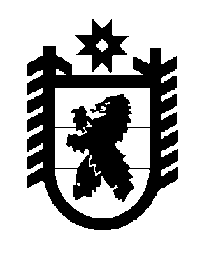 